Why is this guy naked?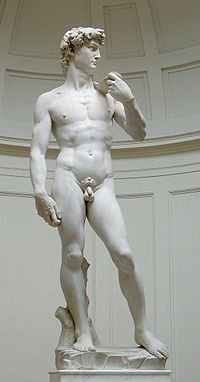 Take A.P. Art HistoryAnd find out……